2.pielikumsProjektu iesniegumu atlases nolikumamEiropas Savienības Atveseļošanas un noturības mehānisma plāna 2.2. reformu un investīciju virziena "Uzņēmumu digitālā transformācija un inovācijas" 2.2.1.5.i. investīcijas "Mediju nozares uzņēmumu digitālās transformācijas veicināšana" pasākuma "Mācības mediju nozares speciālistu digitālās kompetences un zināšanu pilnveidošanai " (turpmāk – investīcija) projekta iesnieguma veidlapas aizpildīšanas skaidrojums 2024Saturs
1.SADAĻA – INVESTĪCIJU PROJEKTA APRAKSTS	71.1.Investīciju projekta mērķis………………………………………………………………….....71.2. Investīciju projekta darbības un sasniedzamie rezultāti…………………………………….71.3. Investīciju projektā sasniedzamie mērķi un uzraudzības rādītāji atbilstoši normatīvajos aktos par attiecīgā Atveseļošanas fonda reformas vai tās investīcijas īstenošanu norādītajiem:	111.3.1. Rādītāji	111.3.2. Kopējie rādītāji	121.4.Investīciju projekta īstenošanas vieta:	122.SADAĻA – INVESTĪCIJU PROJEKTA ĪSTENOŠANA	132.1. Projekta īstenošanas kapacitāte	132.2. Investīciju projekta saturiskā saistība ar citiem iesniegtajiem/ īstenotajiem/ īstenošanā esošiem projektiem	153.SADAĻA – VALSTS ATBALSTA JAUTĀJUMI	164.SADAĻA - APLIECINĀJUMS	18PIELIKUMI	20Investīcijas projekta iesnieguma veidlapas aizpildīšanas skaidrojumsSkaidrojums projekta iesnieguma veidlapas aizpildīšanai (turpmāk – metodika) ir sagatavots ievērojot Ministru kabineta 2024. gada 20. februāra noteikumiem Nr. 113 “Eiropas Savienības Atveseļošanas un noturības mehānisma plāna 2.2. reformu un investīciju virziena "Uzņēmumu digitālā transformācija un inovācijas” 2.2.1.5.i. investīcijas “Mediju nozares uzņēmumu digitālās transformācijas veicināšana” pasākuma “Mācības mediju nozares speciālistu digitālās kompetences un zināšanu pilnveidošanai” (turpmāk – MK noteikumi) noteiktās projekta ieviešanas prasības, projektu iesniegumu atlases nolikumānolikums) un projektu iesniegumu vērtēšanas kritērijos iekļautos skaidrojumus. Visas projekta iesnieguma sadaļas aizpilda latviešu valodā. Projekta iesniegumam pievieno visus atlases nolikumā minētos pielikumus un, ja nepieciešams, papildu pielikumus, uz kuriem projekta iesniedzējs atsaucas projekta iesniegumā. Papildu informācija par iesniedzamo dokumentu noformēšanu norādīta atlases nolikuma 2. sadaļā “Projektu iesniegumu sagatavošanas un iesniegšanas kārtība”.Aizpildot projekta iesniegumu, jānodrošina projekta iesniegumā sniegtās informācijas saskaņotība starp visām projekta iesnieguma sadaļām, kurās tā minēta vai uz kuru atsaucas, un visiem projekta iesnieguma pielikumiem.Skaidrojums ir veidots atbilstoši projekta iesnieguma sadaļām, skaidrojot, kāda informācija projekta iesniedzējam jānorāda attiecīgajās projekta iesnieguma sadaļās, punktos un pielikumos. Visi projekta iesnieguma aizpildīšanas ieteikumi un paskaidrojumi un atsauces uz normatīvajiem aktiem ir noformēti slīprakstā un “zilā krāsā”. 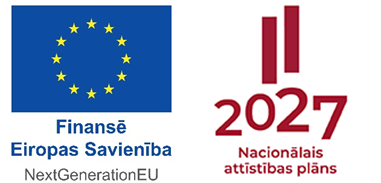 *Aizpilda CFLA* Jānorāda visas projekta ietvaros atbalstāmās darbības – gan tās, kas veiktas pirms projekta iesnieguma apstiprināšanas, gan tās, ko plānots veikt pēc projekta iesnieguma apstiprināšanas.Kolonnā “N.p.k.” norāda attiecīgās darbības numuru, numerācija tiek saglabāta arī turpmākās projekta iesnieguma sadaļās, t.i., projekta iesnieguma 2. pielikumā “Projekta budžeta kopsavilkums”;Kolonnā “Projekta darbība” norāda konkrētu darbības nosaukumu, ja nepieciešams, tad papildina ar apakšdarbībām. Projekta darbībām jābūt skaidri definētām, t.i., no darbību nosaukumiem var spriest par to saturu.Ja tiek norādītas apakšdarbības, tad tām noteikti jānorāda arī darbības apraksts un rezultāts, aizpildot visas kolonnas, t.sk., darbībai nevar būt tikai viena apakšdarbība, apakšdarbību īstenošanai jānodrošina virsdarbības pilna īstenošana.Ja tiek veidotas apakšdarbības, tad virsdarbībai nav jānorāda informācija kolonnās “Rezultāts”, Rezultāts skaitliskā izteiksmē”.Kolonnā “Projekta darbības apraksts” projekta iesniedzējs darbības aprakstā: norāda darbības īstenošanas laiku, t.i., darbības uzsākšanas un beigu termiņu, nodrošinot atbilstību MK noteikumu 13.  punktā noteiktajam izmaksu attiecināmības termiņam – līdz 2026.gada 30. jūnijam;apraksta projekta darbības ietvaros plānoto rīcību,pamato darbības nepieciešamību, pamato kā projekta darbības ietekmē projekta mērķa, rezultātu un rādītāju sasniegšanu;projekta darbību ietvaros paredz informācijas un komunikācijas pasākumu nodrošināšanu atbilstoši Eiropas Parlamenta un Padomes Regulai (ES) 2021/241 (2021. gada 12. februāris), ar ko izveido Atveseļošanas un noturības mehānismu, 34.pantā un Eiropas Komisijas un Latvijas Republikas Atveseļošanas un noturības mehānisma finansēšanas nolīguma 10. pantā noteiktajam, t.sk. izmantot ES logo un fonda nosaukuma visos informācijas un komunikācijas pasākumos.Atbilstošās darbības aprakstā norādītajiem informācijas un publicitātes pasākumiem sniegt pasākuma aprakstu, norādot ko šis pasākums ietver, kas to īstenos, cik bieži jeb īstenošanas periodu (piemēram, visu projekta īstenošanas laiku, konkrētus ceturkšņus), kā arī pasākumu skaitu.Projekta darbību aprakstā norāda, ka ir izvērtēts un tiks nodrošināts, ka tiks ievēroti 	visi principa “nenodarīt būtisku kaitējumu” atbilstoši principa “Nenodarīt būtisku    	kaitējumu” 2.2.1.5.i. investīcijas novērtējumā Atveseļošanas un noturības 			mehānisma plāna 2021.–2026. gadam, 1. pielikumā norādītajam nosacījumi, 	             		attiecīgi 	apliecinot, ka projekta ietvaros: nav konstatēta negatīva ietekme uz vidi;veicot datortehnikas un cita tehnoloģiskā aprīkojuma (iekārtu) iegādi, tiks izvērtēta iespēja īstenot zaļā publiskā vai inovāciju iepirkuma principu un vides prasību integrācija preču un pakalpojumu iepirkumos. Informācija nepieciešama vispārīgā atbilstības kritērija 2.8. izvērtēšanai.Kolonnās “Rezultāts” un “Rezultāts skaitliskā izteiksme” norāda pamatotu (skaidri izriet no attiecīgās projekta darbības), skaidri definētu un izmērāmu rezultātu, kas katras projekta darbības rezultātā tiks sasniegts. Katras darbības/apakšdarbības rezultātam nosaka sasniedzamo mērvienību un skaitlisko vērtību projekta īstenošanas beigās. Ja darbībām ir paredzēti vairāki rezultāti, var veidot vairākas apakšdarbības, katrai apakšdarbībai norādot vienu sasniedzamo rezultātu. Projekta iesniegumā jānorāda pamatoti (skaidri izriet no projekta darbībām), precīzi definēti un izmērāmi projekta uzraudzības rādītāji un atbilstoši MK noteikumos noteiktajam projekta ietvaros jāparedz:MK noteikumu 5.1. apakšpunktā definētais mērķrādītājs, nosakot sasniedzamo vērtību, norādot informāciju kolonnās “Plānotā vērtība (gads, gala vērtība)” un “Mērvienība”;MK noteikumu 5.2. apakšpunktā definētais nacionālie rādītāji, nosakot sasniedzamo vērtību, norādot informāciju kolonnās “Plānotā vērtība (gads, gala vērtība)” un “Mērvienība”; MK noteikumu 43.13. apakšpunktā definētais horizontālā principa "Vienlīdzība, iekļaušana, nediskriminācija un pamattiesību ievērošana" rādītājs, nenorādot tā sasniedzamo vērtību (ja attiecināms);MK noteikumu 5.3. apakšpunktā definētie kopējie rādītāji, nenorādot to sasniedzamo vērtību.*Jānorāda faktiskā projekta īstenošanas vietas adrese; ja īstenošanas vietas ir plānotas vairākas, iekļauj papildu tabulu(-as).Projekta iesniedzējs sniedz informāciju par projekta iesniedzēja īstenotajiem (jau pabeigtajiem) vai īstenošanā esošiem Eiropas Savienības struktūrfondu un Kohēzijas fonda 2014.–2020. gada plānošanas perioda, Eiropas Savienības kohēzijas politikas programmas 2021.–2027. gadam, Eiropas Savienības Atveseļošanas un noturības mehānisma plāna investīciju projektiem, finanšu instrumentiem un atbalsta programmām, t.sk. Lauku atbalsta dienesta īstenotām atbalsta programmām, ar ko saskata papildināmību/demarkāciju.Projekta iesniegumā ietvertajai informācijai jāapliecina dubultā finansējuma neesamību un plānoto demarkāciju un sinerģiju ar projekta iesniedzēja īstenoto (jau pabeigto) un īstenošanā esošo projektu atbalsta pasākumiem vai citu subjektu īstenotiem projektiem vai atbalsta pasākumiem.Es, apakšā parakstījies (-usies), __________________________,vārds, uzvārds				Projekta iesniedzēja ___________________________________, projekta iesniedzēja nosaukums				atbildīgā amatpersona, _________________________________,amata nosaukumsapliecinu, ka investīciju projekta iesnieguma iesniegšanas brīdī,projekta iesniedzējs neatbilst nevienam no Atveseļošanas fonda investīcijas Ministru kabineta noteikumos minētajiem projektu iesniedzēju izslēgšanas nosacījumiem, ja attiecināms;projekta iesniedzēja rīcībā ir pietiekami un stabili finanšu resursi (nav attiecināms uz valsts budžeta iestādēm);projekta iesniegumā un tā pielikumos sniegtās ziņas atbilst patiesībai un projekta īstenošanai pieprasītais Atveseļošanas fonda finansējums tiks izmantots saskaņā ar projekta iesniegumā noteikto;nav zināmu iemeslu, kādēļ šis projekts nevarētu tikt īstenots vai varētu tikt aizkavēta tā īstenošana, un apstiprinu, ka projektā noteiktās saistības iespējams veikt normatīvajos aktos par attiecīgās Atveseļošanas fonda reformas vai investīcijas īstenošanu noteiktajos termiņos;un projekta īstenošanā tiks ievērots vienlīdzīgu iespēju un nediskriminācijas princips, tostarp, veicināta vienlīdzīga attieksme un iespējas sievietēm un vīriešiem visās jomās, tostarp attiecībā uz pieeju darba tirgum, nodarbinātību un karjeras attīstību, kā arī izskausta jebkāda diskriminācija rases vai etniskās izcelsmes, reliģijas vai pārliecības, invaliditātes, vecuma vai seksuālās orientācijas dēļ;un projekta īstenošanas laikā projektā plānotās darbības netiek finansētas, vai līdzfinansētas no citiem Valsts, pašvaldības vai ārvalstu finanšu atbalsta instrumentiem, kas nav norādīts projekta iesnieguma veidlapā;un projekta īstenošanas laikā, projekta ietvaros netiks veiktas darbības, kuras uzskatāmas par krāpšanu, korupciju un interešu konfliktu;Apzinos, ka projektu var neapstiprināt finansēšanai no Atveseļošanas fonda, ja projekta iesniegums, ieskaitot šo sadaļu, nav pilnībā un kvalitatīvi aizpildīts, kā arī, ja normatīvajos aktos par attiecīgā Atveseļošanas fonda īstenošanu plānotais Atveseļošanas fonda finansējums (kārtējam gadam/plānošanas periodam) projekta apstiprināšanas brīdī ir izlietots.Apzinos, ka nepatiesas apliecinājumā sniegtās informācijas gadījumā administratīva rakstura sankcijas var tikt uzsāktas gan pret mani, gan arī pret minēto juridisko personu – projekta iesniedzēju.Apzinos, ka projekta izmaksu pieauguma gadījumā projekta iesniedzējs sedz visas izmaksas, kas var rasties izmaksu svārstību rezultātā.Apliecinu, ka esmu iepazinies (-usies), ar attiecīgā Atveseļošanas fonda reformas vai investīcijas nosacījumiem un, ja attiecināms, atlases nolikumā noteiktajām prasībām.Piekrītu projekta iesniegumā norādīto datu apstrādei Kohēzijas politikas fondu vadības informācijas sistēmā un to nodošanai citām valsts informācijas sistēmām.Apliecinu, ka projekta iesniegumam pievienotās kopijas atbilst manā rīcībā esošiem dokumentu oriģināliem, projekta iesnieguma kopijas, ja attiecināms un elektroniskā versija atbilst iesniegtā projekta iesnieguma oriģinālam.Apzinos, ka projekts būs jāīsteno saskaņā ar projekta iesniegumā paredzētajām darbībām un rezultāti uzturēti atbilstoši projekta iesniegumā minētajam.Paraksts*: Datums:            dd/mm/ggggPIELIKUMI1.pielikums projekta iesniegumamProjekta “Finansēšanas plānā” (1.pielikums) projekta iesniedzējs:visas attiecināmās izmaksas plāno aritmētiski precīzi ar diviem cipariem aiz komata, summas norādot euro;nodrošina, ka projekta kopējās attiecināmās izmaksas kolonnā “Summa” atbilst “Investīciju projekta budžeta kopsavilkumā” (2.pielikums) ailē “KOPĀ” norādītajām kopējām attiecināmajām izmaksām, kā arī ņemot vērā, ka atbilstoši MK noteikumu 13. punktam investīcijas ietvaros izmaksas iespējams attiecināt līdz 2026. gada 30.jūnijam;atbilstoši MK noteikumu 13. punktam investīcijas ietvaros no AF līdzekļiem nav attiecināmas izmaksas par darbībām, kas radušās pirms  līguma noslēgšanas par projekta īstenošanu;atbilstoši MK noteikumu 11. punktam Atveseļošanas fonda atbalsta intensitāte ir 100 %  no projekta kopējā attiecināmā finansējuma. 2.pielikums projekta iesniegumamProjekta iesniedzējs, aizpilda projekta iesnieguma 2.pielikumu “Investīciju projekta budžeta kopsavilkums” atbilstoši norādītajai formai un piedāvātajām izmaksu pozīcijām, izmaksas norādot tā, lai ir saprotams, kā projekta iesniedzējs ir nonācis līdz gala summai katrā izdevumu pozīcijā.Kolonnā “Izmaksu pozīcijas nosaukums” ir iekļautas tādas izmaksas, kas atbilst MK noteikumu 15. punktā noteiktajām attiecināmajām izmaksām. Ja nepieciešams, tad nodefinētajām pozīcijām un apakšpozīcijām var izveidot papildu apakšlīmeņus, piemēram, projekta iesniedzējs nepieciešamības gadījumā var izveidot zemāka līmeņa izmaksu pozīcijas.Kolonnā “Projekta darbības Nr.” norāda atsauci uz projekta darbību, uz kuru šīs izmaksas attiecināmas. Ja izmaksas attiecināmas uz vairākām projekta darbībām - norāda visas. Projekta darbības numuram jāsakrīt ar projekta iesnieguma 1.2. punktā “Investīciju projekta darbības un sasniedzamie rezultāti” norādīto projekta darbības (vai apakšdarbības - ja attiecināms) numuru. Jāievēro, ka darbībām jāatbilst MK noteikumu 14. punktā noteiktajām. Kolonnā “Attiecināmās izmaksas” norāda attiecīgās izmaksas euro ar diviem cipariem aiz komata. Atveseļošanas fonda investīciju projekta iesniegumsProjekta nosaukums:Projekta nosaukums nedrīkst pārsniegt vienu teikumu. Tam kodolīgi jāatspoguļo projekta mērķis.Projekta nosaukums nedrīkst pārsniegt vienu teikumu. Tam kodolīgi jāatspoguļo projekta mērķis.Projekta nosaukums nedrīkst pārsniegt vienu teikumu. Tam kodolīgi jāatspoguļo projekta mērķis.Projekta nosaukums nedrīkst pārsniegt vienu teikumu. Tam kodolīgi jāatspoguļo projekta mērķis.Projekta nosaukums nedrīkst pārsniegt vienu teikumu. Tam kodolīgi jāatspoguļo projekta mērķis.Reformas/ investīcijas/ investīcijas pasākuma numurs un nosaukums:2.2.1.5.i. investīcijas “Mediju nozares uzņēmumu digitālās transformācijas veicināšana” pasākums “Mācības mediju nozares speciālistu digitālās kompetences un zināšanu pilnveidošanai”2.2.1.5.i. investīcijas “Mediju nozares uzņēmumu digitālās transformācijas veicināšana” pasākums “Mācības mediju nozares speciālistu digitālās kompetences un zināšanu pilnveidošanai”2.2.1.5.i. investīcijas “Mediju nozares uzņēmumu digitālās transformācijas veicināšana” pasākums “Mācības mediju nozares speciālistu digitālās kompetences un zināšanu pilnveidošanai”2.2.1.5.i. investīcijas “Mediju nozares uzņēmumu digitālās transformācijas veicināšana” pasākums “Mācības mediju nozares speciālistu digitālās kompetences un zināšanu pilnveidošanai”2.2.1.5.i. investīcijas “Mediju nozares uzņēmumu digitālās transformācijas veicināšana” pasākums “Mācības mediju nozares speciālistu digitālās kompetences un zināšanu pilnveidošanai”Investīcijas projekta iesniedzējs/Finansējuma saņēmējs/ Investīciju projekta īstenotājs:Projekta iesniedzējs ir _________________________Norāda projekta iesniedzēja nosaukumu neizmantojot saīsinājumus, t.i. norāda juridisko nosaukumu. Investīcijas ietvaros projekta iesniegumu iesniedz projekta iesniedzējs, kas atbilst MK noteikumu 20. punktā noteiktajiem nosacījumiem:juridiska persona vai juridisku personu apvienība, kas katra atsevišķi vismaz divus gadus pirms projekta iesniegšanas ir reģistrēta Latvijas Republikas Uzņēmumu reģistrā vai Izglītības iestāžu reģistrā;projekta iesniedzējs var apliecināt vismaz divu gadu pieredzi šādās jomās:informācijas tehnoloģijas;izglītība;medijpratība;mentorings, konsultēšana.Projekta iesniedzēja atbilstību prasībai par divu gadu pieredzi minētajās jomās apliecina sniedzot atbilstošu informāciju, tai skaitā, pievienojot saites, kur atrodama publiski pieejamā informācija par īstenotajiem projektiem vai īstenoto pamatdarbību un pievienojot projekta iesniegumam pamatojošus dokumentus (piemēram, atsauksmes no pakalpojumu saņēmējiem, ja informācija nav pieejama publiski)Vēršam uzmanību, ka sadarbības iestāde noraida projekta iesniegumu, ja ir spēkā vismaz viens no MK noteikumu 33.punktā minētajiem nosacījumiem:uz projekta iesniedzēju attiecas vismaz viens no izslēgšanas kritērijiem;iesniedzējs neatbilst neprecizējamam vispārīgajam atbilstības kritērijam vai neprecizējamam specifiskajam atbilstības kritērijam;projekta iesniegums nav saņēmis minimālo punktu skaitu kādā no kvalitātes kritērijiem vai kopējo minimālo punktu skaitu kvalitātes kritērijos;investīcijas pasākuma ietvaros nav pieejams finansējums projekta īstenošanai vai projekta iesniedzējs atsakās projektu īstenot ar samazinātu finansējumu.Projekta iesniedzējs ir _________________________Norāda projekta iesniedzēja nosaukumu neizmantojot saīsinājumus, t.i. norāda juridisko nosaukumu. Investīcijas ietvaros projekta iesniegumu iesniedz projekta iesniedzējs, kas atbilst MK noteikumu 20. punktā noteiktajiem nosacījumiem:juridiska persona vai juridisku personu apvienība, kas katra atsevišķi vismaz divus gadus pirms projekta iesniegšanas ir reģistrēta Latvijas Republikas Uzņēmumu reģistrā vai Izglītības iestāžu reģistrā;projekta iesniedzējs var apliecināt vismaz divu gadu pieredzi šādās jomās:informācijas tehnoloģijas;izglītība;medijpratība;mentorings, konsultēšana.Projekta iesniedzēja atbilstību prasībai par divu gadu pieredzi minētajās jomās apliecina sniedzot atbilstošu informāciju, tai skaitā, pievienojot saites, kur atrodama publiski pieejamā informācija par īstenotajiem projektiem vai īstenoto pamatdarbību un pievienojot projekta iesniegumam pamatojošus dokumentus (piemēram, atsauksmes no pakalpojumu saņēmējiem, ja informācija nav pieejama publiski)Vēršam uzmanību, ka sadarbības iestāde noraida projekta iesniegumu, ja ir spēkā vismaz viens no MK noteikumu 33.punktā minētajiem nosacījumiem:uz projekta iesniedzēju attiecas vismaz viens no izslēgšanas kritērijiem;iesniedzējs neatbilst neprecizējamam vispārīgajam atbilstības kritērijam vai neprecizējamam specifiskajam atbilstības kritērijam;projekta iesniegums nav saņēmis minimālo punktu skaitu kādā no kvalitātes kritērijiem vai kopējo minimālo punktu skaitu kvalitātes kritērijos;investīcijas pasākuma ietvaros nav pieejams finansējums projekta īstenošanai vai projekta iesniedzējs atsakās projektu īstenot ar samazinātu finansējumu.Projekta iesniedzējs ir _________________________Norāda projekta iesniedzēja nosaukumu neizmantojot saīsinājumus, t.i. norāda juridisko nosaukumu. Investīcijas ietvaros projekta iesniegumu iesniedz projekta iesniedzējs, kas atbilst MK noteikumu 20. punktā noteiktajiem nosacījumiem:juridiska persona vai juridisku personu apvienība, kas katra atsevišķi vismaz divus gadus pirms projekta iesniegšanas ir reģistrēta Latvijas Republikas Uzņēmumu reģistrā vai Izglītības iestāžu reģistrā;projekta iesniedzējs var apliecināt vismaz divu gadu pieredzi šādās jomās:informācijas tehnoloģijas;izglītība;medijpratība;mentorings, konsultēšana.Projekta iesniedzēja atbilstību prasībai par divu gadu pieredzi minētajās jomās apliecina sniedzot atbilstošu informāciju, tai skaitā, pievienojot saites, kur atrodama publiski pieejamā informācija par īstenotajiem projektiem vai īstenoto pamatdarbību un pievienojot projekta iesniegumam pamatojošus dokumentus (piemēram, atsauksmes no pakalpojumu saņēmējiem, ja informācija nav pieejama publiski)Vēršam uzmanību, ka sadarbības iestāde noraida projekta iesniegumu, ja ir spēkā vismaz viens no MK noteikumu 33.punktā minētajiem nosacījumiem:uz projekta iesniedzēju attiecas vismaz viens no izslēgšanas kritērijiem;iesniedzējs neatbilst neprecizējamam vispārīgajam atbilstības kritērijam vai neprecizējamam specifiskajam atbilstības kritērijam;projekta iesniegums nav saņēmis minimālo punktu skaitu kādā no kvalitātes kritērijiem vai kopējo minimālo punktu skaitu kvalitātes kritērijos;investīcijas pasākuma ietvaros nav pieejams finansējums projekta īstenošanai vai projekta iesniedzējs atsakās projektu īstenot ar samazinātu finansējumu.Projekta iesniedzējs ir _________________________Norāda projekta iesniedzēja nosaukumu neizmantojot saīsinājumus, t.i. norāda juridisko nosaukumu. Investīcijas ietvaros projekta iesniegumu iesniedz projekta iesniedzējs, kas atbilst MK noteikumu 20. punktā noteiktajiem nosacījumiem:juridiska persona vai juridisku personu apvienība, kas katra atsevišķi vismaz divus gadus pirms projekta iesniegšanas ir reģistrēta Latvijas Republikas Uzņēmumu reģistrā vai Izglītības iestāžu reģistrā;projekta iesniedzējs var apliecināt vismaz divu gadu pieredzi šādās jomās:informācijas tehnoloģijas;izglītība;medijpratība;mentorings, konsultēšana.Projekta iesniedzēja atbilstību prasībai par divu gadu pieredzi minētajās jomās apliecina sniedzot atbilstošu informāciju, tai skaitā, pievienojot saites, kur atrodama publiski pieejamā informācija par īstenotajiem projektiem vai īstenoto pamatdarbību un pievienojot projekta iesniegumam pamatojošus dokumentus (piemēram, atsauksmes no pakalpojumu saņēmējiem, ja informācija nav pieejama publiski)Vēršam uzmanību, ka sadarbības iestāde noraida projekta iesniegumu, ja ir spēkā vismaz viens no MK noteikumu 33.punktā minētajiem nosacījumiem:uz projekta iesniedzēju attiecas vismaz viens no izslēgšanas kritērijiem;iesniedzējs neatbilst neprecizējamam vispārīgajam atbilstības kritērijam vai neprecizējamam specifiskajam atbilstības kritērijam;projekta iesniegums nav saņēmis minimālo punktu skaitu kādā no kvalitātes kritērijiem vai kopējo minimālo punktu skaitu kvalitātes kritērijos;investīcijas pasākuma ietvaros nav pieejams finansējums projekta īstenošanai vai projekta iesniedzējs atsakās projektu īstenot ar samazinātu finansējumu.Projekta iesniedzējs ir _________________________Norāda projekta iesniedzēja nosaukumu neizmantojot saīsinājumus, t.i. norāda juridisko nosaukumu. Investīcijas ietvaros projekta iesniegumu iesniedz projekta iesniedzējs, kas atbilst MK noteikumu 20. punktā noteiktajiem nosacījumiem:juridiska persona vai juridisku personu apvienība, kas katra atsevišķi vismaz divus gadus pirms projekta iesniegšanas ir reģistrēta Latvijas Republikas Uzņēmumu reģistrā vai Izglītības iestāžu reģistrā;projekta iesniedzējs var apliecināt vismaz divu gadu pieredzi šādās jomās:informācijas tehnoloģijas;izglītība;medijpratība;mentorings, konsultēšana.Projekta iesniedzēja atbilstību prasībai par divu gadu pieredzi minētajās jomās apliecina sniedzot atbilstošu informāciju, tai skaitā, pievienojot saites, kur atrodama publiski pieejamā informācija par īstenotajiem projektiem vai īstenoto pamatdarbību un pievienojot projekta iesniegumam pamatojošus dokumentus (piemēram, atsauksmes no pakalpojumu saņēmējiem, ja informācija nav pieejama publiski)Vēršam uzmanību, ka sadarbības iestāde noraida projekta iesniegumu, ja ir spēkā vismaz viens no MK noteikumu 33.punktā minētajiem nosacījumiem:uz projekta iesniedzēju attiecas vismaz viens no izslēgšanas kritērijiem;iesniedzējs neatbilst neprecizējamam vispārīgajam atbilstības kritērijam vai neprecizējamam specifiskajam atbilstības kritērijam;projekta iesniegums nav saņēmis minimālo punktu skaitu kādā no kvalitātes kritērijiem vai kopējo minimālo punktu skaitu kvalitātes kritērijos;investīcijas pasākuma ietvaros nav pieejams finansējums projekta īstenošanai vai projekta iesniedzējs atsakās projektu īstenot ar samazinātu finansējumu.Reģistrācijas numurs/ Nodokļu maksātāja reģistrācijas numurs:Norāda nodokļu maksātāja reģistrācijas kodu.Norāda nodokļu maksātāja reģistrācijas kodu.Norāda nodokļu maksātāja reģistrācijas kodu.Norāda nodokļu maksātāja reģistrācijas kodu.Norāda nodokļu maksātāja reģistrācijas kodu.Investīciju projekta iesniedzēja veids:Lauks automātiski aizpildās. Izvēlas atbilstošo iesniedzēja veidu no piedāvātā:  juridiska persona;juridisku personu apvienība.Ja ielasītā informācija nav korekta, nepieciešamos precizējumus veic CFLA.Lauks automātiski aizpildās. Izvēlas atbilstošo iesniedzēja veidu no piedāvātā:  juridiska persona;juridisku personu apvienība.Ja ielasītā informācija nav korekta, nepieciešamos precizējumus veic CFLA.Lauks automātiski aizpildās. Izvēlas atbilstošo iesniedzēja veidu no piedāvātā:  juridiska persona;juridisku personu apvienība.Ja ielasītā informācija nav korekta, nepieciešamos precizējumus veic CFLA.Lauks automātiski aizpildās. Izvēlas atbilstošo iesniedzēja veidu no piedāvātā:  juridiska persona;juridisku personu apvienība.Ja ielasītā informācija nav korekta, nepieciešamos precizējumus veic CFLA.Lauks automātiski aizpildās. Izvēlas atbilstošo iesniedzēja veidu no piedāvātā:  juridiska persona;juridisku personu apvienība.Ja ielasītā informācija nav korekta, nepieciešamos precizējumus veic CFLA.Investīciju projekta iesniedzēja tips (saskaņā ar Komisijas Regulas Nr. 651/2014 1.pielikumu):Izvēlas atbilstošo iesniedzēja veidu no klasifikatora:Norāda “N/A”, jo uz atlasē noteikto projekta iesniedzēju neattiecas Komisijas regulas Nr. 651/2014 1. pielikuma nosacījumi.Izvēlas atbilstošo iesniedzēja veidu no klasifikatora:Norāda “N/A”, jo uz atlasē noteikto projekta iesniedzēju neattiecas Komisijas regulas Nr. 651/2014 1. pielikuma nosacījumi.Izvēlas atbilstošo iesniedzēja veidu no klasifikatora:Norāda “N/A”, jo uz atlasē noteikto projekta iesniedzēju neattiecas Komisijas regulas Nr. 651/2014 1. pielikuma nosacījumi.Izvēlas atbilstošo iesniedzēja veidu no klasifikatora:Norāda “N/A”, jo uz atlasē noteikto projekta iesniedzēju neattiecas Komisijas regulas Nr. 651/2014 1. pielikuma nosacījumi.Izvēlas atbilstošo iesniedzēja veidu no klasifikatora:Norāda “N/A”, jo uz atlasē noteikto projekta iesniedzēju neattiecas Komisijas regulas Nr. 651/2014 1. pielikuma nosacījumi.Valsts budžeta finansēta institūcijaNorāda “Nē”, jo šīs investīcijas projekta iesniedzējs nav valsts budžeta finansēta institūcija.Norāda “Nē”, jo šīs investīcijas projekta iesniedzējs nav valsts budžeta finansēta institūcija.Norāda “Nē”, jo šīs investīcijas projekta iesniedzējs nav valsts budžeta finansēta institūcija.Norāda “Nē”, jo šīs investīcijas projekta iesniedzējs nav valsts budžeta finansēta institūcija.Norāda “Nē”, jo šīs investīcijas projekta iesniedzējs nav valsts budžeta finansēta institūcija.Investīciju projekta iesniedzēja klasifikācija atbilstoši Vispārējās ekonomiskās darbības klasifikācijai NACE:NACE kodsEkonomiskās darbības nosaukumsEkonomiskās darbības nosaukumsEkonomiskās darbības nosaukumsEkonomiskās darbības nosaukumsInvestīciju projekta iesniedzēja klasifikācija atbilstoši Vispārējās ekonomiskās darbības klasifikācijai NACE:Norāda projekta iesniedzēja saimnieciskās darbības kodu atbilstoši NACE klasifikācijas 2.redakcijai (četru ciparu kods)Norāda precīzu projekta iesniedzēja ekonomiskās darbības nosaukumu, atbilstoši norādītajam NACE klasifikācijas 2. redakcijas kodam.Projekta iesniedzējs izvēlas savai pamatdarbībai atbilstošo ekonomiskas darbības nosaukumu. Ja uz projekta iesniedzēju attiecas vairāki darbības veidi, tad norāda galveno pamatdarbību (arī tad, ja tā ir atšķirīga no projekta tēmas), jo šī informācija tiek izmantota statistikas vajadzībām.NACE 2.redakcijas klasifikators pieejams LR Centrālās statistikas pārvaldes tīmekļa vietnē: https://www.csp.gov.lv/lv/klasifikacija/nace-2-red/nace-saimniecisko-darbibu-statistiska-klasifikacija-eiropas-kopiena-2-redakcija.Tīmekļa vietnē: https://e.csp.gov.lv/mansuzn/, ievadot nodokļu maksātāja kodu, varat uzzināt un / vai precizēt, kāds ir galvenais darbības veids.Norāda precīzu projekta iesniedzēja ekonomiskās darbības nosaukumu, atbilstoši norādītajam NACE klasifikācijas 2. redakcijas kodam.Projekta iesniedzējs izvēlas savai pamatdarbībai atbilstošo ekonomiskas darbības nosaukumu. Ja uz projekta iesniedzēju attiecas vairāki darbības veidi, tad norāda galveno pamatdarbību (arī tad, ja tā ir atšķirīga no projekta tēmas), jo šī informācija tiek izmantota statistikas vajadzībām.NACE 2.redakcijas klasifikators pieejams LR Centrālās statistikas pārvaldes tīmekļa vietnē: https://www.csp.gov.lv/lv/klasifikacija/nace-2-red/nace-saimniecisko-darbibu-statistiska-klasifikacija-eiropas-kopiena-2-redakcija.Tīmekļa vietnē: https://e.csp.gov.lv/mansuzn/, ievadot nodokļu maksātāja kodu, varat uzzināt un / vai precizēt, kāds ir galvenais darbības veids.Norāda precīzu projekta iesniedzēja ekonomiskās darbības nosaukumu, atbilstoši norādītajam NACE klasifikācijas 2. redakcijas kodam.Projekta iesniedzējs izvēlas savai pamatdarbībai atbilstošo ekonomiskas darbības nosaukumu. Ja uz projekta iesniedzēju attiecas vairāki darbības veidi, tad norāda galveno pamatdarbību (arī tad, ja tā ir atšķirīga no projekta tēmas), jo šī informācija tiek izmantota statistikas vajadzībām.NACE 2.redakcijas klasifikators pieejams LR Centrālās statistikas pārvaldes tīmekļa vietnē: https://www.csp.gov.lv/lv/klasifikacija/nace-2-red/nace-saimniecisko-darbibu-statistiska-klasifikacija-eiropas-kopiena-2-redakcija.Tīmekļa vietnē: https://e.csp.gov.lv/mansuzn/, ievadot nodokļu maksātāja kodu, varat uzzināt un / vai precizēt, kāds ir galvenais darbības veids.Norāda precīzu projekta iesniedzēja ekonomiskās darbības nosaukumu, atbilstoši norādītajam NACE klasifikācijas 2. redakcijas kodam.Projekta iesniedzējs izvēlas savai pamatdarbībai atbilstošo ekonomiskas darbības nosaukumu. Ja uz projekta iesniedzēju attiecas vairāki darbības veidi, tad norāda galveno pamatdarbību (arī tad, ja tā ir atšķirīga no projekta tēmas), jo šī informācija tiek izmantota statistikas vajadzībām.NACE 2.redakcijas klasifikators pieejams LR Centrālās statistikas pārvaldes tīmekļa vietnē: https://www.csp.gov.lv/lv/klasifikacija/nace-2-red/nace-saimniecisko-darbibu-statistiska-klasifikacija-eiropas-kopiena-2-redakcija.Tīmekļa vietnē: https://e.csp.gov.lv/mansuzn/, ievadot nodokļu maksātāja kodu, varat uzzināt un / vai precizēt, kāds ir galvenais darbības veids.Juridiskā adrese:Iela, mājas nosaukums, Nr./dzīvokļa Nr.Norāda precīzu projekta iesniedzēja juridisko adresi, ierakstot attiecīgajās ailēs prasīto informāciju.Iela, mājas nosaukums, Nr./dzīvokļa Nr.Norāda precīzu projekta iesniedzēja juridisko adresi, ierakstot attiecīgajās ailēs prasīto informāciju.Iela, mājas nosaukums, Nr./dzīvokļa Nr.Norāda precīzu projekta iesniedzēja juridisko adresi, ierakstot attiecīgajās ailēs prasīto informāciju.Iela, mājas nosaukums, Nr./dzīvokļa Nr.Norāda precīzu projekta iesniedzēja juridisko adresi, ierakstot attiecīgajās ailēs prasīto informāciju.Iela, mājas nosaukums, Nr./dzīvokļa Nr.Norāda precīzu projekta iesniedzēja juridisko adresi, ierakstot attiecīgajās ailēs prasīto informāciju.Juridiskā adrese:Republikas pilsētaNovadsNovadsNovada pilsēta vai pagastsNovada pilsēta vai pagastsJuridiskā adrese:Pasta indekssPasta indekssPasta indekssPasta indekssPasta indekssJuridiskā adrese:E-pastsE-pastsE-pastsE-pastsE-pastsJuridiskā adrese:Tīmekļa vietneTīmekļa vietneTīmekļa vietneTīmekļa vietneTīmekļa vietneKontaktinformācija: Kontaktpersonas Vārds, UzvārdsSniedz informāciju par kontaktpersonu, norādot attiecīgajās ailēs prasīto informāciju.NB! Projekta iesniedzējs kā kontaktpersonu uzrāda atbildīgo darbinieku, kurš ir kompetents par projekta iesniegumā sniegto informāciju un projekta īstenošanas organizāciju (piemēram, plānoto projekta vadītāju).Kontaktpersonas Vārds, UzvārdsSniedz informāciju par kontaktpersonu, norādot attiecīgajās ailēs prasīto informāciju.NB! Projekta iesniedzējs kā kontaktpersonu uzrāda atbildīgo darbinieku, kurš ir kompetents par projekta iesniegumā sniegto informāciju un projekta īstenošanas organizāciju (piemēram, plānoto projekta vadītāju).Kontaktpersonas Vārds, UzvārdsSniedz informāciju par kontaktpersonu, norādot attiecīgajās ailēs prasīto informāciju.NB! Projekta iesniedzējs kā kontaktpersonu uzrāda atbildīgo darbinieku, kurš ir kompetents par projekta iesniegumā sniegto informāciju un projekta īstenošanas organizāciju (piemēram, plānoto projekta vadītāju).Kontaktpersonas Vārds, UzvārdsSniedz informāciju par kontaktpersonu, norādot attiecīgajās ailēs prasīto informāciju.NB! Projekta iesniedzējs kā kontaktpersonu uzrāda atbildīgo darbinieku, kurš ir kompetents par projekta iesniegumā sniegto informāciju un projekta īstenošanas organizāciju (piemēram, plānoto projekta vadītāju).Kontaktpersonas Vārds, UzvārdsSniedz informāciju par kontaktpersonu, norādot attiecīgajās ailēs prasīto informāciju.NB! Projekta iesniedzējs kā kontaktpersonu uzrāda atbildīgo darbinieku, kurš ir kompetents par projekta iesniegumā sniegto informāciju un projekta īstenošanas organizāciju (piemēram, plānoto projekta vadītāju).Kontaktinformācija: Ieņemamais amatsIeņemamais amatsIeņemamais amatsIeņemamais amatsIeņemamais amatsKontaktinformācija: TālrunisTālrunisTālrunisTālrunisTālrunisKontaktinformācija: E-pastsE-pastsE-pastsE-pastsE-pastsKorespondences adrese (aizpilda, ja atšķiras no juridiskās adreses)Iela, mājas nosaukums, Nr./ dzīvokļa Nr.Norāda precīzu projekta iesniedzēja korespondences adresi (ja tā atšķiras no juridiskās adreses), ierakstot attiecīgajās ailēs prasīto informāciju.Iela, mājas nosaukums, Nr./ dzīvokļa Nr.Norāda precīzu projekta iesniedzēja korespondences adresi (ja tā atšķiras no juridiskās adreses), ierakstot attiecīgajās ailēs prasīto informāciju.Iela, mājas nosaukums, Nr./ dzīvokļa Nr.Norāda precīzu projekta iesniedzēja korespondences adresi (ja tā atšķiras no juridiskās adreses), ierakstot attiecīgajās ailēs prasīto informāciju.Iela, mājas nosaukums, Nr./ dzīvokļa Nr.Norāda precīzu projekta iesniedzēja korespondences adresi (ja tā atšķiras no juridiskās adreses), ierakstot attiecīgajās ailēs prasīto informāciju.Iela, mājas nosaukums, Nr./ dzīvokļa Nr.Norāda precīzu projekta iesniedzēja korespondences adresi (ja tā atšķiras no juridiskās adreses), ierakstot attiecīgajās ailēs prasīto informāciju.Korespondences adrese (aizpilda, ja atšķiras no juridiskās adreses)Republikas pilsētaRepublikas pilsētaNovadsNovadsNovada pilsēta vai pagastsKorespondences adrese (aizpilda, ja atšķiras no juridiskās adreses)Pasta indekssPasta indekssPasta indekssPasta indekssPasta indekssInvestīciju projekta identifikācijas Nr.*: Aizpilda CFLAAizpilda CFLAAizpilda CFLAAizpilda CFLAAizpilda CFLAInvestīciju projekta iesniegšanas datums*:Aizpilda CFLAAizpilda CFLAAizpilda CFLAAizpilda CFLAAizpilda CFLA1.SADAĻA – INVESTĪCIJU PROJEKTA APRAKSTSInvestīciju projekta mērķis Šajā punktā projekta iesniedzējs:Definē projekta mērķi. Mērķi jānoformulē skaidri, lai, projektam beidzoties, var pārbaudīt, vai tas ir sasniegts. Ņemot vērā, ka projekts ir laikā ierobežots, arī mērķim jābūt sasniedzamam projekta laikā.Norāda plānoto projekta īstenošanas termiņu, ņemot vērā, ka:atbilstoši MK noteikumu 37.punktam projektu var īstenot līdz 2026. gada 30.jūnijam;atbilstoši MK noteikumu 13.punktam investīcijas ietvaros no Atveseļošanas fonda (turpmāk – AF) līdzekļiem attiecināmas ir izmaksas no dienas, kad noslēgts līgums par projekta īstenošanu, līdz 2026. gada 30. jūnijam.Lai projektu apstiprinātu atbilstoši izvirzītajiem kritērijiem, jānodrošina, ka:Projekta mērķis atbilst MK noteikumu 2.punktā noteiktajam mērķim –  veicināt mediju nozares speciālistu digitālo kompetenci un medijpratību, vienlaikus veicinot vietējā mediju satura veidotāju ilgtspēju, saglabājot plurālistisku mediju tirgu un stiprinot noturību pret dezinformāciju;Kompetenču centra darbības stratēģijā jāparedz gala labuma guvēju augsta līmeņa digitālo prasmju pilnveidošanu un konkurētspējas paaugstināšanu vismaz 10 dažādiem mediju uzņēmumiem, aptverot vismaz 100 mediju nozares speciālistus, atbilstoši MK noteikumu 23. punktā noteiktajam;Projekta īstenošanas termiņš (tajā skaitā finansēšanas)  nepārsniedz MK noteikumu par projekta īstenošanu 37. punktā noteikto projekta īstenošanas termiņu - 2026. gada 30. jūniju.Investīciju projekta darbības un sasniedzamie rezultāti (tai skaitā darbības, kuras saistītas ar Horizontālajiem principiem):Projektā plāno tikai tādas darbības, kas atbilst MK noteikumu 14. punktā noteiktajām atbalstāmajām darbībām un 15. punktā noteiktajām attiecināmajām izmaksām (projektā norāda tikai tādas darbības, kurām budžetā ir plānots finansējums) un sekmē MK noteikumu 2. punktā definētā investīcijas mērķa un projekta mērķa (projekta iesnieguma 1.1. punkts “Investīciju projekta mērķis”), MK noteikumu 5. punktā noteikto investīcijas ietvaros un projektā plānoto rādītāju (projekta iesnieguma 1.3.1. apakšpunktā “Rādītāji” un 1.3.2. apakšpunktā “Kopējie Rādītāji” ) sasniedzamo vērtību sasniegšanu.Investīciju projekta darbības un sasniedzamie rezultāti (tai skaitā darbības, kuras saistītas ar Horizontālajiem principiem):Projektā plāno tikai tādas darbības, kas atbilst MK noteikumu 14. punktā noteiktajām atbalstāmajām darbībām un 15. punktā noteiktajām attiecināmajām izmaksām (projektā norāda tikai tādas darbības, kurām budžetā ir plānots finansējums) un sekmē MK noteikumu 2. punktā definētā investīcijas mērķa un projekta mērķa (projekta iesnieguma 1.1. punkts “Investīciju projekta mērķis”), MK noteikumu 5. punktā noteikto investīcijas ietvaros un projektā plānoto rādītāju (projekta iesnieguma 1.3.1. apakšpunktā “Rādītāji” un 1.3.2. apakšpunktā “Kopējie Rādītāji” ) sasniedzamo vērtību sasniegšanu.Investīciju projekta darbības un sasniedzamie rezultāti (tai skaitā darbības, kuras saistītas ar Horizontālajiem principiem):Projektā plāno tikai tādas darbības, kas atbilst MK noteikumu 14. punktā noteiktajām atbalstāmajām darbībām un 15. punktā noteiktajām attiecināmajām izmaksām (projektā norāda tikai tādas darbības, kurām budžetā ir plānots finansējums) un sekmē MK noteikumu 2. punktā definētā investīcijas mērķa un projekta mērķa (projekta iesnieguma 1.1. punkts “Investīciju projekta mērķis”), MK noteikumu 5. punktā noteikto investīcijas ietvaros un projektā plānoto rādītāju (projekta iesnieguma 1.3.1. apakšpunktā “Rādītāji” un 1.3.2. apakšpunktā “Kopējie Rādītāji” ) sasniedzamo vērtību sasniegšanu.Investīciju projekta darbības un sasniedzamie rezultāti (tai skaitā darbības, kuras saistītas ar Horizontālajiem principiem):Projektā plāno tikai tādas darbības, kas atbilst MK noteikumu 14. punktā noteiktajām atbalstāmajām darbībām un 15. punktā noteiktajām attiecināmajām izmaksām (projektā norāda tikai tādas darbības, kurām budžetā ir plānots finansējums) un sekmē MK noteikumu 2. punktā definētā investīcijas mērķa un projekta mērķa (projekta iesnieguma 1.1. punkts “Investīciju projekta mērķis”), MK noteikumu 5. punktā noteikto investīcijas ietvaros un projektā plānoto rādītāju (projekta iesnieguma 1.3.1. apakšpunktā “Rādītāji” un 1.3.2. apakšpunktā “Kopējie Rādītāji” ) sasniedzamo vērtību sasniegšanu.Investīciju projekta darbības un sasniedzamie rezultāti (tai skaitā darbības, kuras saistītas ar Horizontālajiem principiem):Projektā plāno tikai tādas darbības, kas atbilst MK noteikumu 14. punktā noteiktajām atbalstāmajām darbībām un 15. punktā noteiktajām attiecināmajām izmaksām (projektā norāda tikai tādas darbības, kurām budžetā ir plānots finansējums) un sekmē MK noteikumu 2. punktā definētā investīcijas mērķa un projekta mērķa (projekta iesnieguma 1.1. punkts “Investīciju projekta mērķis”), MK noteikumu 5. punktā noteikto investīcijas ietvaros un projektā plānoto rādītāju (projekta iesnieguma 1.3.1. apakšpunktā “Rādītāji” un 1.3.2. apakšpunktā “Kopējie Rādītāji” ) sasniedzamo vērtību sasniegšanu.Investīciju projekta darbības un sasniedzamie rezultāti (tai skaitā darbības, kuras saistītas ar Horizontālajiem principiem):Projektā plāno tikai tādas darbības, kas atbilst MK noteikumu 14. punktā noteiktajām atbalstāmajām darbībām un 15. punktā noteiktajām attiecināmajām izmaksām (projektā norāda tikai tādas darbības, kurām budžetā ir plānots finansējums) un sekmē MK noteikumu 2. punktā definētā investīcijas mērķa un projekta mērķa (projekta iesnieguma 1.1. punkts “Investīciju projekta mērķis”), MK noteikumu 5. punktā noteikto investīcijas ietvaros un projektā plānoto rādītāju (projekta iesnieguma 1.3.1. apakšpunktā “Rādītāji” un 1.3.2. apakšpunktā “Kopējie Rādītāji” ) sasniedzamo vērtību sasniegšanu.N.p.k.Projekta darbība*Projekta darbības apraksts (<1000 zīmes katrai darbībai >)Rezultāts Rezultāts skaitliskā izteiksmēRezultāts skaitliskā izteiksmēSkaitsMērvienība1.Piemēram: Projekta vadība un īstenošanaAtbilstoši MK noteikumu 14.5. apakšpunktamPiemēram:  projekta vadības nodrošināšanaPiemēram:  1Piemēram: Projekts2.Piemēram:  Publicitātes pasākumu nodrošināšanaAtbilstoši MK noteikumu 14.6. apakšpunktamNodrošina informācijas un publicitātes pasākumus saskaņā ar regulas Nr. 2021/241 34. panta 2. punktu un 2021. gada 3. septembra Komisijas un Latvijas Republikas AF finansēšanas nolīguma 10. pantu, kā arī normatīvajos aktos par AF plāna īstenošanu un uzraudzību noteiktās publicitātes prasības. Ar projekta īstenošanu saistītajos dokumentos un komunikācijas materiālos, ko paredzēts izplatīt plašākai sabiedrībai, medijiem vai pasākuma dalībniekiem, sniedz pamanāmu paziņojumu, kurā uzsver no ES saņemto atbalstu2.1.Piemēram:Plakāta uzstādīšanaAtbilstoši MK noteikumu 14.6. apakšpunktamPiemēram:Projektiem projekta īstenošanas laikā sabiedrībai skaidri redzamā vietā paredzēts uzstādīt vismaz vienu plakātu, kura minimālais izmērs būs A3, vai līdzvērtīgu elektronisku paziņojumu, kurā tiks izklāstīta informācija par projektu un uzsvērts no Atveseļošanas fonda saņemtais atbalsts.Plāksni plānots uzstādīt uzsākot projekta īstenošanu un uzturēt to visu projekta īstenošanas laiku. Piemēram:Uzstādīts plakātsPiemēram:1Piemēram:Gab.2.2.Piemēram: Publikācijas sadarbības tīkla tīmekļa vietnē un sociālo mēdiju vietnēsAtbilstoši MK noteikumu 14.6. apakšpunktamPiemēram:Uzsākot projekta īstenošanu tīmekļa vietnē www.finansējumasaņēmējs.lv un sociālo mediju vietnēs paredzēts publicēt publicē īsu un ar atbalsta apjomu samērīgu aprakstu par projektu, tostarp tā mērķiem un rezultātiem, un uzsver no ES saņemto finansiālo atbalstu, kā arī ne retāk kā reizi sešos mēnešos paredzēts ievietot aktuālu informāciju par projekta īstenošanu.Piemēram:Veiktas publikācijasPiemēram:5Piemēram:Gab.3.Piemēram:Augsta līmeņa digitālo prasmju apguvei nepieciešamo kompetenču paaugstināšana un saistīto pasākumu, tai skaitā diskusiju, darba grupu, konsultāciju, semināru, pieredzes apmaiņas, organizēšana un īstenošanaAtbilstoši MK noteikumu 14.1. apakšpunktamPiemēram: noticis pieredzes apmaiņas  pasākums1PasākumsPiemēram: Mediju uzņēmumu biznesa modeļu uzlabošana, efektivizējot procesus un samazinot izmaksas digitālās transformācijas rezultātāAtbilstoši MK noteikumu 14.2. apakšpunktam4.Piemēram: Informācijas un komunikācijas tehnoloģiju (iekārtas, programmatūra, licence) un to risinājumu izstrāde, iegāde, atjaunošana vai modernizēšana mācību procesa īstenošanai, gala labuma guvēju jaunu digitālo produktu izstrādei un konkurētspējas paaugstināšanaiAtbilstoši MK noteikumu 14.3. apakšpunktam5.Piemēram:Kompetenču centra darbības stratēģijas izstrāde augsta līmeņa digitālo prasmju pilnveidošanai un konkurētspējas paaugstināšanai, kā arī gala labuma guvēju atlases īstenošanaAtbilstoši MK noteikumu 14.4. apakšpunktam1.3. Investīciju projektā sasniedzamie mērķi un uzraudzības rādītāji atbilstoši normatīvajos aktos par attiecīgā Atveseļošanas fonda reformas vai tās investīcijas īstenošanu norādītajiem:1.3.1. Rādītāji1.3.1. Rādītāji1.3.1. Rādītāji1.3.1. Rādītāji1.3.1. Rādītāji1.3.1. RādītājiNr.Mērķa un uzraudzības rādītāju nosaukumsPlānotā vērtībaPlānotā vērtībaMēr-vienībaPiezīmesNr.Mērķa un uzraudzības rādītāju nosaukumsgadsgala vērtībaMēr-vienībaPiezīmes1.Noslēgts viens līgums par projekta īstenošanu (mērķrādītājs)Saskaņā ar MK noteikumu 5.1.apakšpunktu sasniedz līdz 2026. gada 30. jūnijam – 2026. gada 2. cet.   1Līgums2.Noslēgti līgumi ar gala labuma guvējiem par apmācībām digitālās kompetences un zināšanu pilnveidošanai  (nacionālais rādītājs)Saskaņā ar MK noteikumu 5.2.apakšpunktu sasniedz līdz 2026. gada 30. jūnijam – 2026. gada 2. cet.!!! Sasniedzamā vērtība - vismaz 10.3.Mediju nozares speciālistu skaits, kuriem plānots nodrošināt mācības digitālās kompetences un zināšanu pilnveidošanai (nacionālais rādītājs)Saskaņā ar MK noteikumu 5.2.apakšpunktu sasniedz līdz 2026. gada 30. jūnijam – 2026. gada 2. cet.!!! Sasniedzamā vērtība - vismaz 100.4.Objektu skaits, kuros Atveseļošanas fonda ieguldījumu rezultātā ir nodrošināta vides un informācijas pieejamība (ja attiecināms)Saskaņā ar  MK noteikumu 43.13. apakšpunktuObjektu skaits1.3.2. Kopējie rādītāji1.3.2. Kopējie rādītāji1.3.2. Kopējie rādītājiNr.Kopējā rādītāja nosaukumsMērvienībaNr.Kopējā rādītāja nosaukumsMērvienība1.Uzņēmumi, kas saņem atbalstu digitālo produktu, pakalpojumu un lietojumprogrammu izstrādei vai ieviešanai Uzņēmumi2.Atbalstītie uzņēmumi (tai skaitā mazie (mikro) uzņēmumi, vidējie uzņēmumi un lielie uzņēmumi) Uzņēmumi3.Izglītības vai apmācības dalībnieku skaitsDalībnieki1.4.Investīciju projekta īstenošanas vieta:1.4.Investīciju projekta īstenošanas vieta:Vai projekta īstenošanas vieta ir visa Latvija?Atzīmē “X” ailē “Visa Latvija”, ja projekta īstenošana aptver visu Latviju.1.4.1. Investīciju projekta īstenošanas adrese*  Ja projekta īstenošana neaptver visu Latviju, norāda projekta īstenošanas adresi*Statistiskais reģionsNorāda investīciju projekta īstenošanas statistisko reģionuValstspilsēta vai novadsNorāda investīciju projekta īstenošanas valstspilsētu vai novadu (izņemot Rīgas valstspilsētas teritoriju)Novada pilsēta vai pagastsNorāda investīciju projekta īstenošanas pilsētu vai pagastuIelaNorāda investīciju projekta īstenošanas vietas ielas nosaukumuMājas nosaukums/ Nr. /dzīvokļa nr.Norāda investīciju projekta īstenošanas vietas mājas nosaukumuPasta indekssNorāda investīciju projekta īstenošanas vietas pasta indeksuKadastra numurs vai apzīmējumsNorāda attiecīgos kadastra numurus investīciju projekta īstenošanas teritorijai un ēkai vai ēkas daļai (ja nepieciešams – telpu grupām), kurā tiek veiktas projekta darbības Projekta īstenošanas vietas aprakstsNorāda informāciju, ja nav iespējams norādīt investīciju projekta īstenošanas vietas adresi tāpēc, ka Valsts adrešu reģistrā attiecīgā adrese nav reģistrēta, jo nav saņemts attiecīgās pašvaldības lēmums par adreses piešķiršanu un attiecīgajam īpašumam ir tikai nosaukums.2.SADAĻA – INVESTĪCIJU PROJEKTA ĪSTENOŠANA2.SADAĻA – INVESTĪCIJU PROJEKTA ĪSTENOŠANA2.1. Projekta īstenošanas kapacitāteProjekta iesnieguma 2.1. punktā sniegtajai informācijai skaidri un nepārprotami jāliecina par projekta vadības personālu un tā funkcijām. 2.1. Projekta īstenošanas kapacitāteProjekta iesnieguma 2.1. punktā sniegtajai informācijai skaidri un nepārprotami jāliecina par projekta vadības personālu un tā funkcijām. Administrēšanas kapacitāte (<40000 zīmes>) Raksturojot projekta administrēšanas kapacitāti, projekta iesniedzējs sniedz informāciju:par nepieciešamo plānoto projekta personālu, piemēram, projekta vadītājs, projekta vadītāja asistents, iepirkuma speciālists, grāmatvedis, to skaitu un galvenajiem uzdevumiem. Un darba izpildei nepieciešamo pieredzi un profesionālo kvalifikāciju. Projekta administrēšanas kapacitāte ir pietiekama, ja saskaņā ar projekta iesniegumā iekļauto informāciju projekta vadītājam ir vismaz viena gada pieredze projektu īstenošanā;kā projekta iesniedzējs plāno nodrošināt (piesaistīt) projekta personāla pārstāvjus projekta īstenošanai, piemēram, ir noslēgts vai plānots noslēgt darba līgumu, uzņēmuma līgumu (ja attiecināms) vai pakalpojuma līgumu;par projekta vadības procesu un tā organizēšanu, t.i., kādas darbības plānotas, lai nodrošinātu sekmīgu projekta vadību, kādi uzraudzības instrumenti plānoti projekta vadības kvalitātes nodrošināšanai un kontrolei u.tml.).Šajā sadaļā vai projekta iesnieguma pielikumā projekta iesniedzējs veic projekta risku izvērtējumu:identificē un analizē administrēšanas riskus, piemēram, vadības personāla izmaiņas;sniedz katra riska apraksts, t.i., konkretizējot riska būtību, kā arī raksturojot, kādi apstākļi un informācija pamato tā iestāšanās varbūtību;katram riskam norāda tā ietekmi (augsta, vidēja, zema) un iestāšanās varbūtību (augsta, vidēja, zema);katram riskam norāda plānotos un ieviešanas procesā esošos riska novēršanas un/vai mazināšanas pasākumus.Finansiālā kapacitāte (<20000 zīmes>)Raksturojot projekta finansiālo kapacitāti, projekta iesniedzējs:norāda un pamato  spēju nodrošināt finanšu plūsmu 10 % apmērā no projekta attiecināmajām izmaksām pirms gala maksājuma saņemšanas, vienlaikus norādot, ka projekta iesniedzējs pieprasīs avansu atbilstoši MK noteikumu 38.punktā noteiktajam; sniedz informāciju par nepieciešamo finanšu resursu apjoma pieejamību (potenciālie vai pieejamie finanšu līdzekļi projekta īstenošanai);dokumentāri pamatojot finanšu līdzekļu pieejamību, piemēram, ar bankas konta izdruku, kur atspoguļots, ka šāda summa ir pieejama;aizdevuma līgumu;finanšu plūsmas atspoguļojumu un tās skaidrojumu. Finansiālās kapacitātes pamatojumam var sagatavot plānoto finanšu plūsmu un pamatotu skaidrojumu, kas apliecina, ka tiks nodrošināts finansējums nepieciešamajā apmērā visu projekta īstenošanas laiku, norādot finansēšanas avotus un to apmēru, t.sk., var kombinēt visus iepriekš minētos finansēšanas veidus.ja finansēšanas avoti nav kredītiestādes, tad sniedz detalizētu informāciju, kas ir finansējuma sniedzēji, proti, vai tie nav Sankciju sarakstos, ar negatīvu reputāciju u.tml.;sniedz informāciju par finanšu avotiem, no kuriem tiks segtas PVN izmaksas;sniedz informāciju vai plānots pieprasīt avansu projekta īstenošanai saskaņā ar MK noteikumu par projekta īstenošanu 38.1. apakšpunkta nosacījumiem.Šajā sadaļā vai projekta iesnieguma pielikumā projekta iesniedzējs veic projekta risku izvērtējumu:identificē un analizē finanšu riskus, piemēram, priekšfinansējuma trūkums, finanšu korekcijas, ieguldījumi ir mazāki par plānoto, sadarbības partneru maiņa;sniedz katra riska apraksts, t.i., konkretizējot riska būtību, kā arī raksturojot, kādi apstākļi un informācija pamato tā iestāšanās varbūtību;katram riskam norāda tā ietekmi (augsta, vidēja, zema) un iestāšanās varbūtību (augsta, vidēja, zema);katram riskam norāda plānotos un ieviešanas procesā esošos riska novēršanas un/vai mazināšanas pasākumus.Īstenošanas kapacitāte (<5000 zīmes>)Raksturojot projekta īstenošanas kapacitāti, projekta iesniedzējs sniedz informāciju:par projektā plānotajiem iepirkumiem, norādot vai plānota vides prasību integrācija preču un pakalpojumu iepirkumos, kā arī vides pieejamības un izmantojamības nodrošināšana – zaļais publiskais iepirkums, inovāciju iepirkums un sociāli atbildīgs iepirkums, t.sk. vai, veicot datortehnikas un cita tehnoloģiskā aprīkojuma (iekārtu) iegādi, tiks izvērtēta iespēja īstenot zaļā publiskā vai inovāciju iepirkuma principu un vides prasību integrācija preču un pakalpojumu iepirkumos.Projekta iesniedzējs projekta iesniegumā ir norādījis informāciju par īstenotajām apmācībām un pievienojis saiti uz publiski pieejamo informāciju. (ja pretendē uz papildus punktiem kvalitātes kritērija Nr.4.1.Šajā sadaļā vai projekta iesnieguma pielikumā projekta iesniedzējs veic projekta risku izvērtējumu:identificē un analizē īstenošanas riskus, piemēram, iepirkumu procedūras aizkavēšanās, līgumsaistību neizpilde;sniedz katra riska apraksts, t.i., konkretizējot riska būtību, kā arī raksturojot, kādi apstākļi un informācija pamato tā iestāšanās varbūtību;katram riskam norāda tā ietekmi (augsta, vidēja, zema) un iestāšanās varbūtību (augsta, vidēja, zema);katram riskam norāda plānotos un ieviešanas procesā esošos riska novēršanas un/vai mazināšanas pasākumus.2.2. Investīciju projekta saturiskā saistība ar citiem iesniegtajiem/ īstenotajiem/ īstenošanā esošiem projektiem2.2. Investīciju projekta saturiskā saistība ar citiem iesniegtajiem/ īstenotajiem/ īstenošanā esošiem projektiem2.2. Investīciju projekta saturiskā saistība ar citiem iesniegtajiem/ īstenotajiem/ īstenošanā esošiem projektiem2.2. Investīciju projekta saturiskā saistība ar citiem iesniegtajiem/ īstenotajiem/ īstenošanā esošiem projektiem2.2. Investīciju projekta saturiskā saistība ar citiem iesniegtajiem/ īstenotajiem/ īstenošanā esošiem projektiem2.2. Investīciju projekta saturiskā saistība ar citiem iesniegtajiem/ īstenotajiem/ īstenošanā esošiem projektiem2.2. Investīciju projekta saturiskā saistība ar citiem iesniegtajiem/ īstenotajiem/ īstenošanā esošiem projektiem2.2. Investīciju projekta saturiskā saistība ar citiem iesniegtajiem/ īstenotajiem/ īstenošanā esošiem projektiem2.2. Investīciju projekta saturiskā saistība ar citiem iesniegtajiem/ īstenotajiem/ īstenošanā esošiem projektiemN.p.k.Projekta nosaukumsProjekta numursProjekta kopsavilkums, galvenās darbībasPapildinātības/ demarkācijas aprakstsProjekta kopējās izmaksas(euro)Finansējuma avots un veids (valsts/ pašvaldību budžets, ES fondi, cits)Projekta īstenošanas laiks (mm/gggg)Projekta īstenošanas laiks (mm/gggg)N.p.k.Projekta nosaukumsProjekta numursProjekta kopsavilkums, galvenās darbībasPapildinātības/ demarkācijas aprakstsProjekta kopējās izmaksas(euro)Finansējuma avots un veids (valsts/ pašvaldību budžets, ES fondi, cits)Projekta uzsākšanaProjekta pabeigšana1.2.3.SADAĻA – KOMERCDARBĪBAS ATBALSTA JAUTĀJUMIProjekta īstenošanas veids:Projekta iesniedzējs norāda:“projektā finansējuma saņēmējs nesaņem valsts atbalstu, un nav valsts atbalsta, t.sk. de minimis atbalsta sniedzējs”.Atbalsta instruments:Projekta iesniedzējs norāda:“N/A”, jo atbalsts šīs investīcijas ietvaros netiek uzskatīts par komercdarbības atbalstuAtbalsta mērķis jeb valsts atbalsta regulējums, atbilstoši kuram projekts tiek īstenots Projekta iesniedzējs norāda:“N/A”, jo atbalsts šīs investīcijas ietvaros netiek uzskatīts par komercdarbības atbalstuUzņēmums neatbilst grūtībās nonākuša uzņēmuma definīcijai (kā noteikts reformas / investīcijas Ministru kabineta noteikumosProjekta iesniedzējs norāda:“N/A”, jo atbalsts šīs investīcijas ietvaros netiek uzskatīts par komercdarbības atbalstuProjekts nav uzsākts (atbilstoši reformas / investīcijas Ministru kabineta noteikumos noteiktajam termiņam)Projekta iesniedzējs norāda:“N/A”, jo atbalsts šīs investīcijas ietvaros netiek uzskatīts par komercdarbības atbalstu4.SADAĻA - APLIECINĀJUMSFinansēšanas plānsFinansējuma avotsSummaAFPubliskās attiecināmās izmaksasKopējās attiecināmās izmaksasInvestīciju projekta budžeta kopsavilkumsInvestīciju projekta budžeta kopsavilkumsInvestīciju projekta budžeta kopsavilkumsInvestīciju projekta budžeta kopsavilkumsInvestīciju projekta budžeta kopsavilkumsInvestīciju projekta budžeta kopsavilkumsBudžeta pozīcijas kodsIzmaksu pozīcijas nosaukumsDaudzumsMērvienībaProjekta darbības numursAttiecināmās izmaksas%2.Projekta vadības izmaksas2.1.Projekta vadības personāla atlīdzības izmaksas Atbilstošo MK noteikumu 15.5.apakšpunktam. Projekta iesniedzēja projekta vadības un projekta īstenošanas personāla atlīdzības un ar to saistītās darba algas nodokļu izmaksas, piesaistot projekta vadības personālu uz darba vai uzņēmuma līguma. Saskaņā ar MK noteikumu 15.5 apakšpunktu izmaksu kopsumma nedrīkst pārsniegt 10 % no kopējām projekta attiecināmajām izmaksām. 4.Mērķa grupas nodrošinājuma izmaksas4.1.Gala labuma guvēju darbības efektivizēšanai nepieciešamo izvērtējumu sagatavošanas un konsultāciju pakalpojumu izmaksasAtbilstoši MK noteikumu 15.1. apakšpunktam.4.2.Auditorijas pētījumu risinājumu, informācijas un komunikācijas tehnoloģiju (iekārtas, programmatūra, licence) izstrādes, iegādes, atjaunošanas un modernizēšanas izmaksasAtbilstoši MK noteikumu 15.4. apakšpunktam.Saskaņā ar MK noteikuma 16. punktā noteikto šis atbalsts vienam gala labuma guvējam nepārsniedz 70 000 euro.6.Materiālu, aprīkojuma un iekārtu izmaksas6.2.Aprīkojuma izmaksasInformācijas un komunikācijas tehnoloģiju (iekārtas, programmatūra, licence) un to risinājumu izstrādes, iegādes, atjaunošanas un modernizēšanas izmaksas mācību procesa īstenošanaiAtbilstoši MK noteikumu 15.3. apakšpunktam.10.Informatīvo un publicitātes pasākumu izmaksasAtbilstoši MK noteikumu 15.6. apakšpunktam.Ar projekta darbībām tieši saistīto publicitātes un vizuālās identitātes pasākumu izmaksas nedrīkst pārsniegt 1 %  no projekta kopējām attiecināmajām izmaksām.13.Pārējās projekta īstenošanas izmaksas13.1.Augsta līmeņa digitālo prasmju apguvei nepieciešamo kompetences paaugstināšanas pasākumu organizēšanas un īstenošanas izmaksas, tai skaitā telpu un darba vietas izmaksasAtbilstoši MK noteikumu 15.2. apakšpunktam.KOPĀ